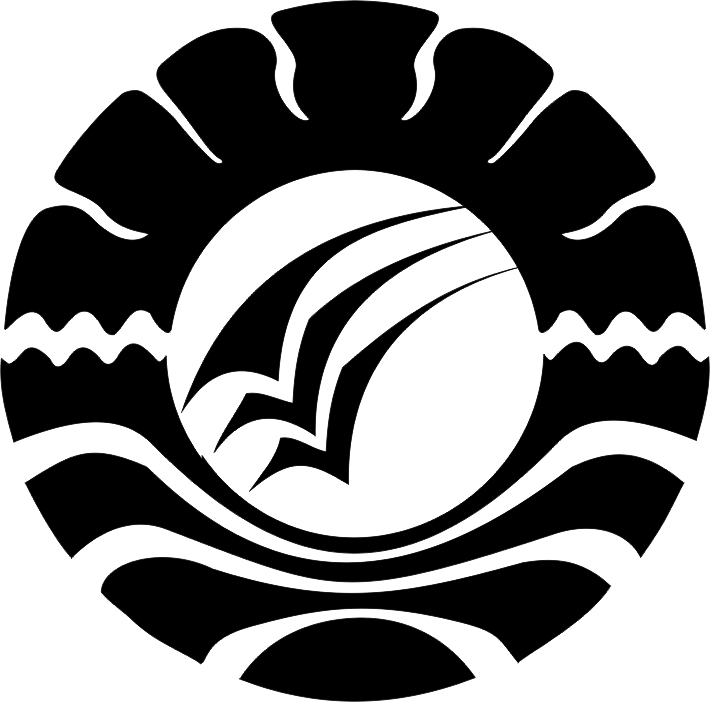 SKRIPSIPENERAPAN TEKNIK ANALISIS SIKAP HIDUP UNTUK MENINGKATKAN KOMUNIKASI ANTARPRIBADI SISWA KELAS VIII DI SMP NEGERI 2 POLEWALIILHAM NASIRJURUSAN PSIKOLOGI PENDIDIKAN DAN BIMBINGANFAKULTAS ILMU PENDIDIKANUNIVERSITAS NEGERI MAKASSAR2015